University of LeicesterThe Litigants in Person Project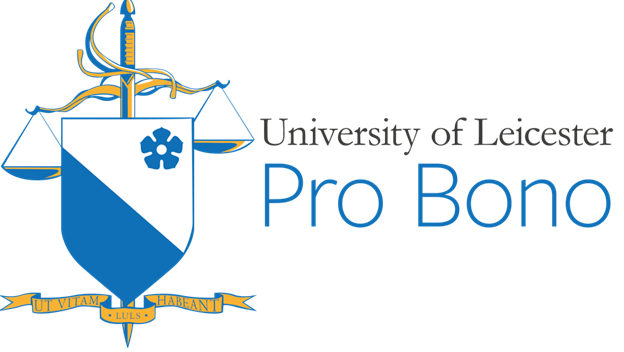 Pro Bono OfficeFielding Johnson BuildingUniversity of Leicester • University RoadLE1 7RHEmail: probono@le.ac.ukApplication Form for the position of Litigants in Person Member (Community Legal Companion)Please return your completed application by email with the subject ‘Litigants in Person Member Application’ to eah36@student.le.ac.uk no later than 11:59pm, 31st  January 2020. In order for your application to be considered, all sections/questions must be completed on this form and you must attach a copy of your CV (resume), with contact details of a referee. A Complete Module Timetable must also be attached to this application. Incomplete applications will not be accepted.  All email attachments must be in Microsoft Word (.doc/.docx) or PDF format.If you have any questions please email them to Project Director, Emily Howard (eah36@student.le.ac.uk)By submitting this application to the University of Leicester Pro Bono group, I declare that the information contained therein is true and to the best of my knowledge correct. I agree that the University of Leicester Pro Bono group, in accordance with the current data protection legislation, may hold and process personal data contained in this form for the purposes of considering this application.Requirements & Description of PositionThis position will give students an opportunity to work within Leicester County court and aid individuals who do not have legal representation. A student volunteer will be able to accompany litigants in person into court proceedings with them to take notes for their personal records, and to aid the individual in understanding documents. A student member will also be able to assist a litigant in person to create legal bundles, fill out court forms, and explain court procedure and practice. This role provides the opportunity to provide real face-to-face guidance through the court process to those needing support.   An ideal candidate for this position would be a student currently taking an LLB program at the University of Leicester and has taken contract law and family law modules. These modules, however, are not a requirement and consideration will be given to dedicated and enthusiastic candidates. We encourage non-law students to apply. Candidates must have a basic understanding of how legal proceedings work within the court and a basic understanding on simple family and contractual disputes. Candidates must be willing to volunteer to work within the courts for a minimum of two hours a week and must be willing to attend all training days at the beginning of the project. Candidates should be available to work in court through term/summer holidays. Non-local students are still encouraged to apply, however, due to this project running full time in the Count Court throughout the year (“holidays” included), members must be able to commit to the whole year. Surname: 		   	Forename: 		   	        Title:	     		   		                                         	 Date of Birth:		    Year of Study (2nd, 3rd or 1st senior status only): 		   	 Term Time Address:	   					 Summer Time Address:            Telephone Number:	University Email Address: 				Qualifications:Would you able to attend shifts court throughout half terms, summer, vacation times etc? (This project runs all year Monday – Friday. It is important that the members of this project can commit to this project throughout the year)State yes/no:University Module Grades:Please attach a copy of your CV to this application.What challenges would a person face if they had to represent themselves in court without a solicitor?Max Word Limit: 200Detail qualities you possess which would make you suitable for this position, and provide an example of how you have made use of these qualities in a work or academic setting.Max Word Limit: 200Please detail any relevant employment, vacation schemes, volunteer work, extra-curricular activities and/or hobbies you have.  How will these experiences contribute to your role and your ability to be a Litigants in Person Member?Max Word Limit: 200Mr. Average Gent has recently had a contract breeched by his acquaintance Mr. Shady Practice. The contract that was breeched was for £500 and, while not an extravagant amount of money, the loss has had a significant impact upon his financial wellbeing. Mr. Gent is of very limited means and cannot afford to hire a solicitor. He recently saw one of the University's pamphlets advertising the Litigants in Person Project and has come to you for help. During your interaction with Mr. Gent, you realise that his problem, while within the scope of your training, will require a substantial amount of time to complete. In addition to this, due to the stress that Mr. Gent has been put under because of this breeched contract, he is very agitated and is generally curt with you during your interaction. How would you handle this situation?Max Word Limit: 250